Інструкція зі створення та публікації електронного аукціону для 
Організаторів згідно ЗУ "Про виконавче провадження"Просимо перевірити чи дійсно Ви авторизовані на майданчику (увійшли до свого особистого кабінету за допомогою логіну та паролю). Важливо пам’ятати, роботу в об’єктах або аукціонах ви можете виконувати тільки після авторизації.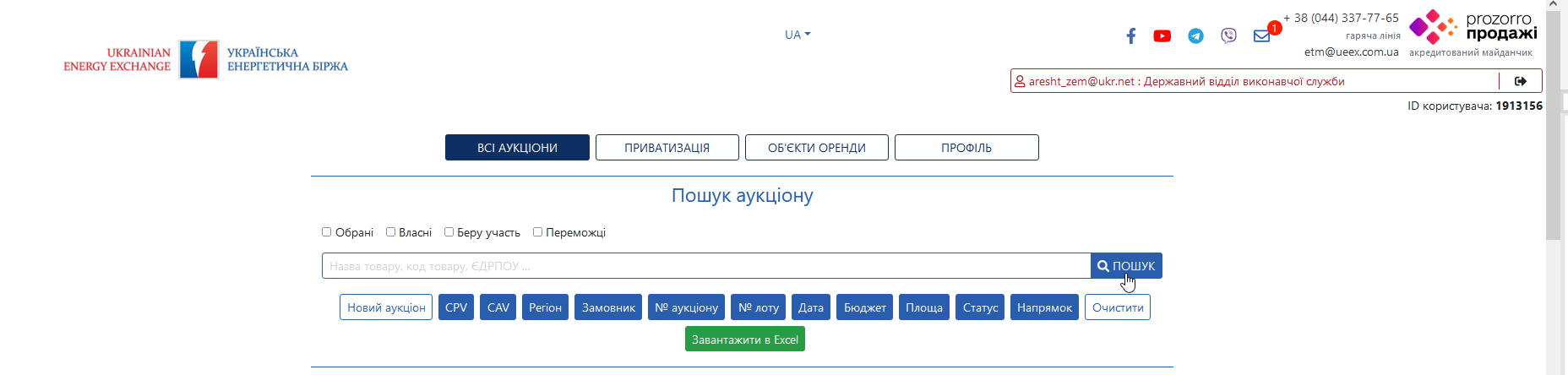 Перейдіть в вкладку «Аукціони» та натисніть кнопку «Новий аукціон». 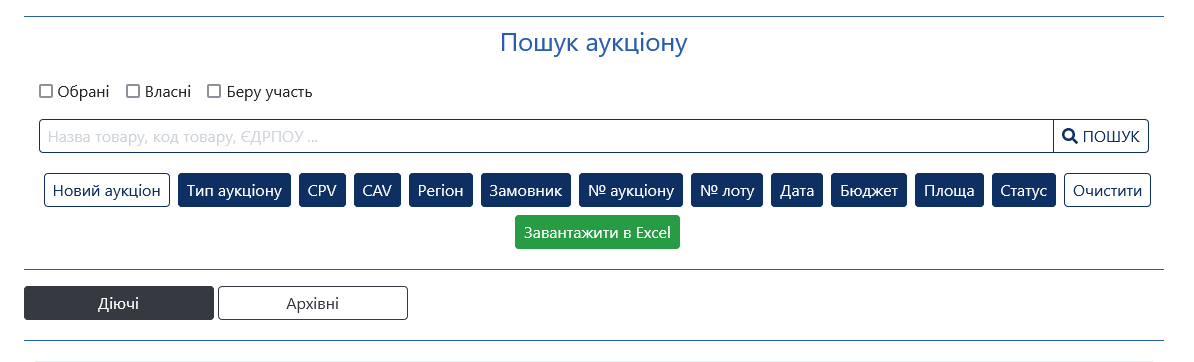 У вас відкрилась чернетка електронного аукціону, де перед тим як публікувати його в електронну торгову систему, у Вас буде можливість внести необхідні дані, які повинні відповідати вимогам законодавства та електронної торгової системи.На сторінці чернетки аукціону :З випадаючого списку «Оголошення аукціону з» оберіть: «Продаж арештованої землі на «англійському аукціоні» або «Продаж арештованої землі на «англійському аукціоні» з переважним правом» в залежності від типу ваших торгів. 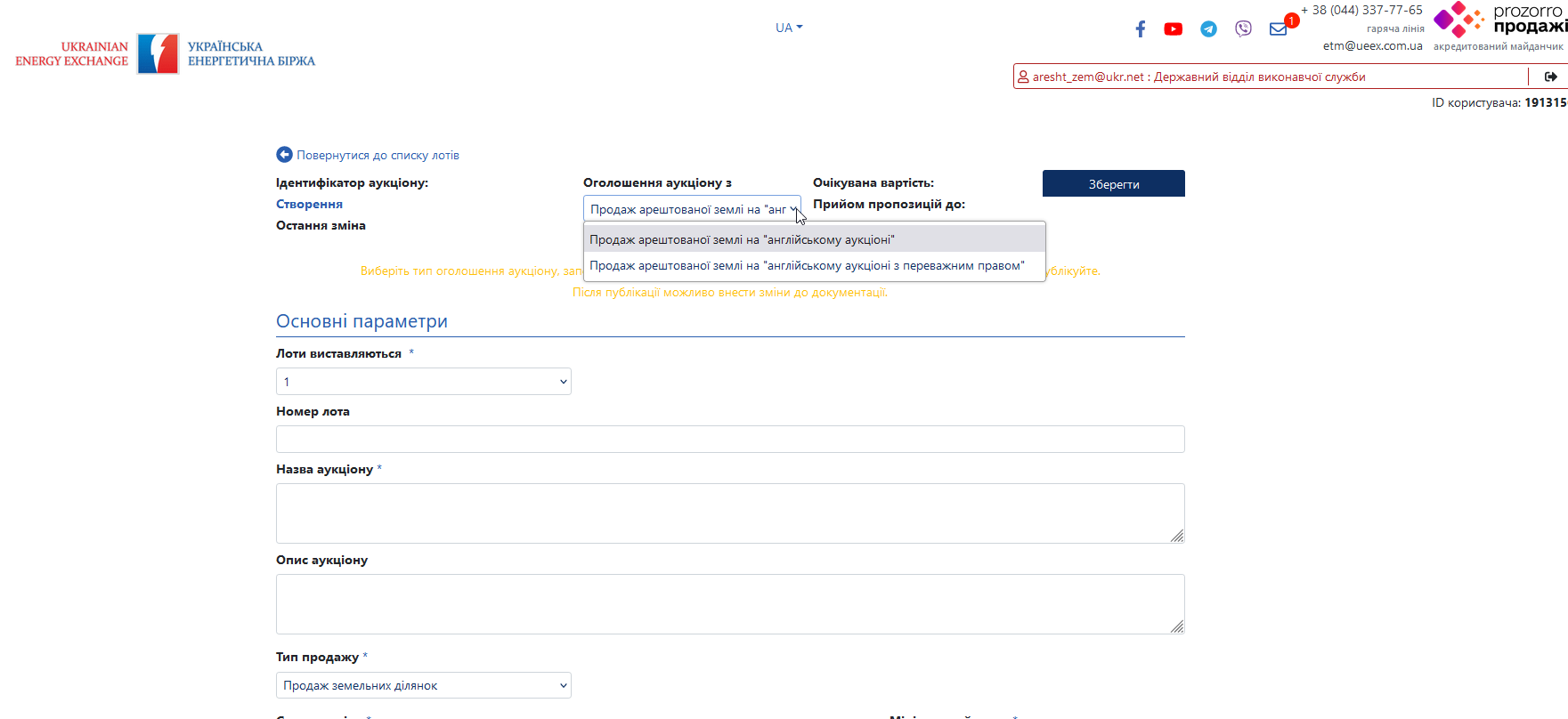 Блок «Основні параметри» :- в залежності який саме раз виставляється даний Об’єкт на аукціон, оберіть будь ласка значення. 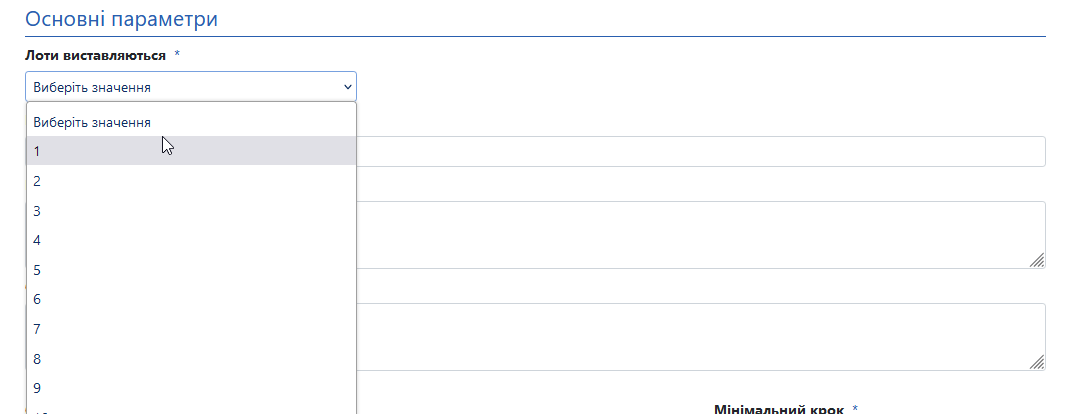 - «Номер лоту» - Номер лоту обирає Організатор, мінімальна кількість символів три. Рекомендуємо присвоювати унікальні номери лоту, наприклад у форматі «код ЄДРПОУ замовника/порядковий номер лоту – 37027819/10»- «Назва аукціону» - Коротка назва аукціону.- «Опис аукціону»- Детальний опис лоту.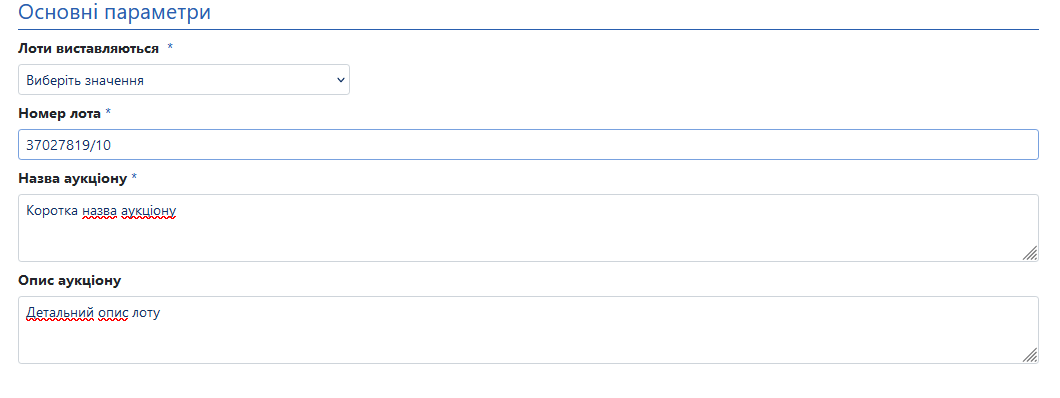 «Стартова ціна» - мінімальна орендна плата або сума продажу.«з ПДВ» чи «без ПДВ» - Орендодавець визначає самостійно.«Розмір мінімального кроку» - 1%«Гарантійний внесок» - згідно Вимог щодо підготовки до проведення та проведення земельних торгів для продажу земельних ділянок та набуття прав користування ними (оренди, суперфіцію, емфітевзису).«Розмір реєстраційного внеску» - 10% від мінімальної заробітної плати на 1 січня поточного року.«Сума витрат (видатків), здійснених на підготовку лота»«Нормативна грошова оцінка» та «Експертна грошова оцінка» - прописуються в залежності від того, яка саме оцінка проводилась для торгів, інше поле залишається пустим.«Дата проведення аукціону» - визначається замовником в період від 30 до 45 календарних днів з дня, наступного за днем публікації аукціону в системі. 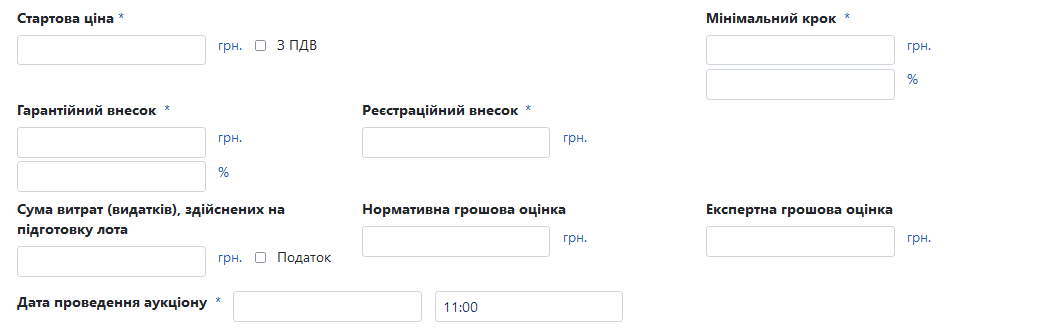 «Додаткові відомості» - вказується замовником (поле не обов’язкове). «Перелік та вимоги до оформлення документів» - вказується замовником (поле не обов’язкове).«Порядок та можливий час ознайомлення з лотом» - вказується замовником (поле не обов’язкове).«Містобудівні умови земельної ділянки» - вказується замовником (поле не обов’язкове).«Обтяження прав на земельну ділянку, обмеження у використанні земель» - вказується замовником (поле не обов’язкове).Блок «Інформація про арешти»:«Номер виконавчого провадження» - вказується замовником (поле не обов’язкове).«Орган що видав» - вказується замовником (поле не обов’язкове).«Дата виконавчого провадження» - вказується замовником у форматі 01.01.2001 08:00 (поле не обов’язкове).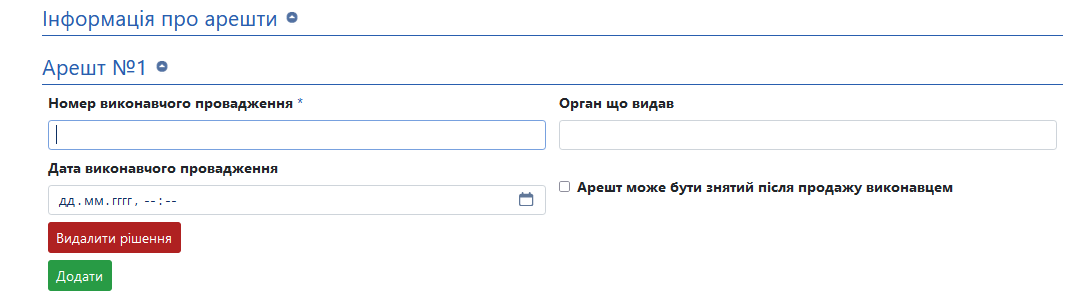 Блок «Банківські рахунки»:Обов’язковим є банківський рахунок  «Плата за лот».«Оберіть тип банківського рахунку та валюту» - Оберіть тип залежності які саме кошти ви очікуєте отримати на цей рахунок«Внутрішній ідентифікатор об’єкта» - присвоюється автоматично.«Ідентифікатор банківського рахунку» - присвоюється автоматично.«Назва банку» - Коротка назва банку згідно реєстру.«Опис» - Вкажіть опис в залежності які саме кошти ви очікуєте отримати на цей рахунок.«Валюта» - Вкажіть у який валюті будуть проводитись оплати на відповідні рахунки. 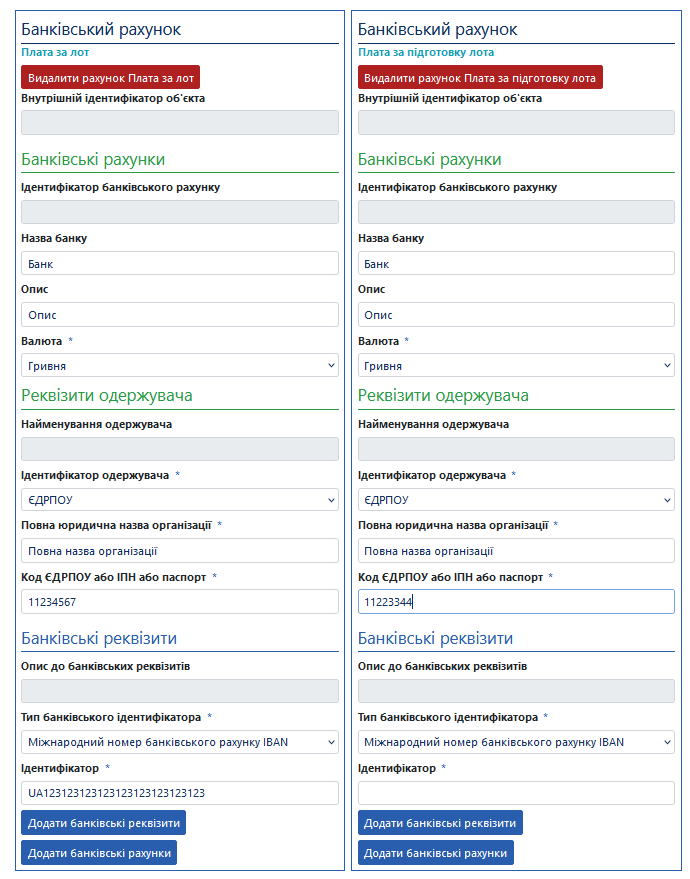 Блок «Склад лотів»:«Стислий опис активу та забезпечення» - короткий опис земельної ділянки, яка продається.«Додатковий класифікатор зі словника "Кваліфікація видів цільового призначення земель"» - обирається замовником з випадаючого списку в залежності від цільового призначення земельної ділянки.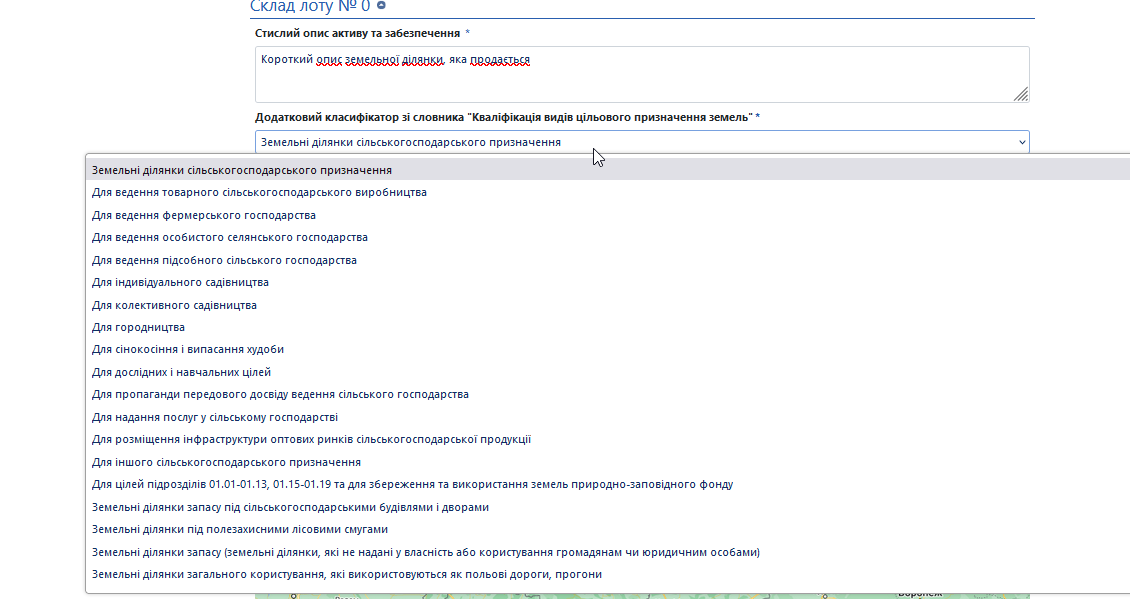 «Додатковий класифікатор зі словника "Класифікація видів земельних угідь"» - обирається замовником з переліку (можна обрати кілька значень). 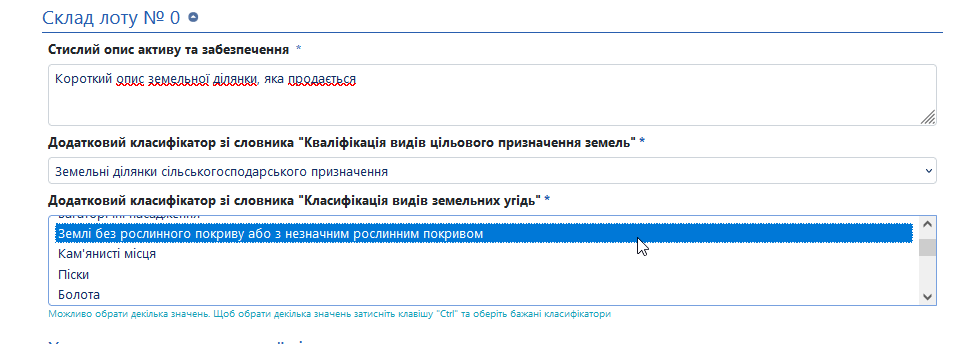 «Характеристики земельної ділянки»:«Площа ділянки, га» - зазначається організатором площа земельної ділянки, яка продається або здається в оренду.«Тип власності» - обирається замовником з випадаючого списку.«Наявність співвласників» - вказується замовником (поле не обов’язкове).«Кадастровий номер» - кадастровий номер земельної ділянки, яка продається або здається в оренду.«Наявність обтяжень» - вказується замовником (поле не обов’язкове).«Наявність інженерних мереж» - вказується замовником (поле не обов’язкове). 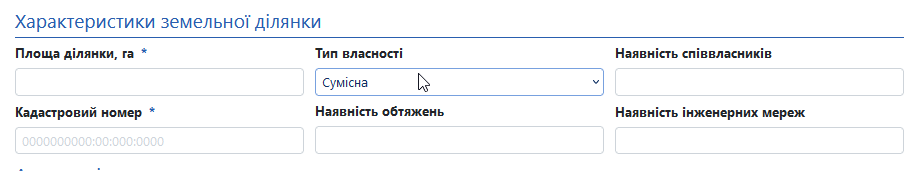 Блок «Адреса місцезаходження майна»:У розділі необхідно вказати точну адресу об’єкта оренди. Вкажіть Код об’єктів адміністративно-територіального устрою України та оберіть місце розташування об’єкта на карті (адреса та координати підтягнуться автоматично).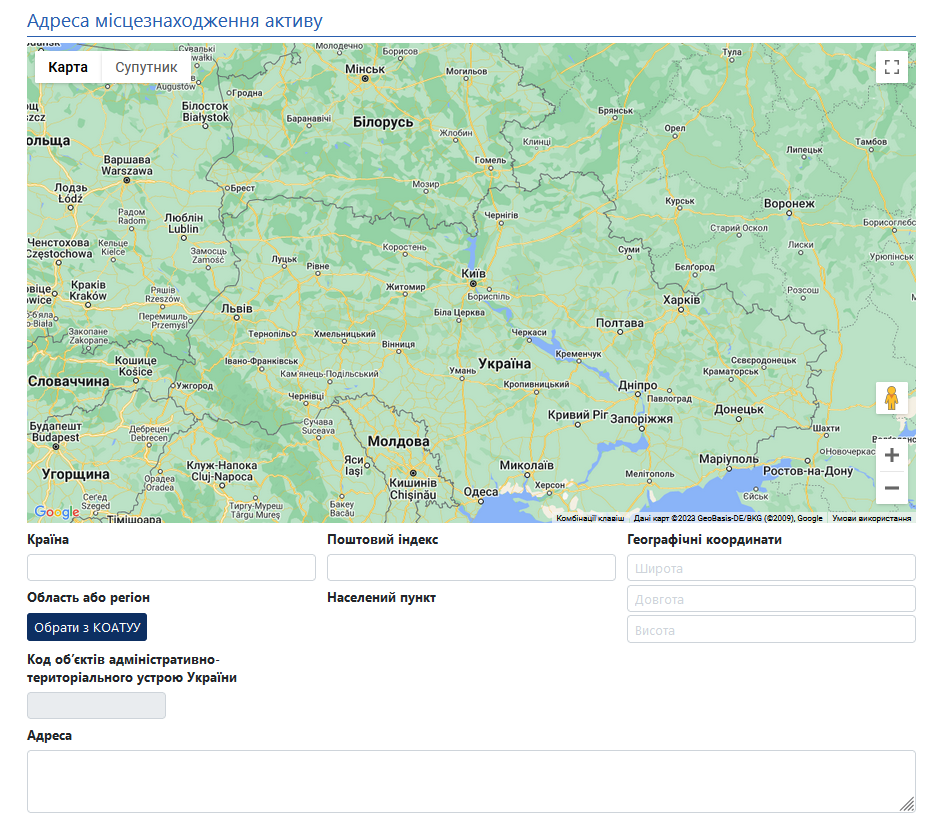 У випадку земельних торгів з продажу земельної ділянки з переважним правом додатково заповнюється блок «Дані про учасників з переважним правом»: 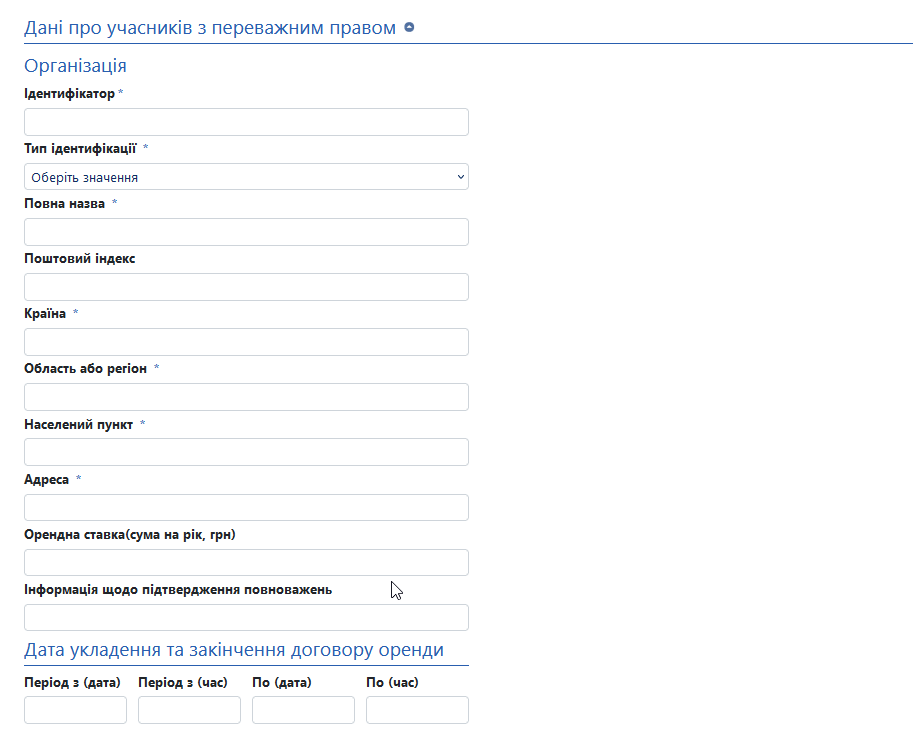 Завантаження документів та публікація аукціону:- Після того, як Ви заповнили всі необхідні поля, натисніть «Зберегти» 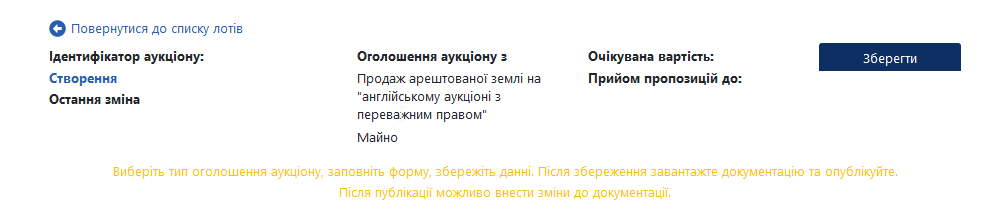 - Після збереження у Вас з’явиться можливість додати документи, у блоці «Документи аукціону» натисніть кнопку «Додати документ». 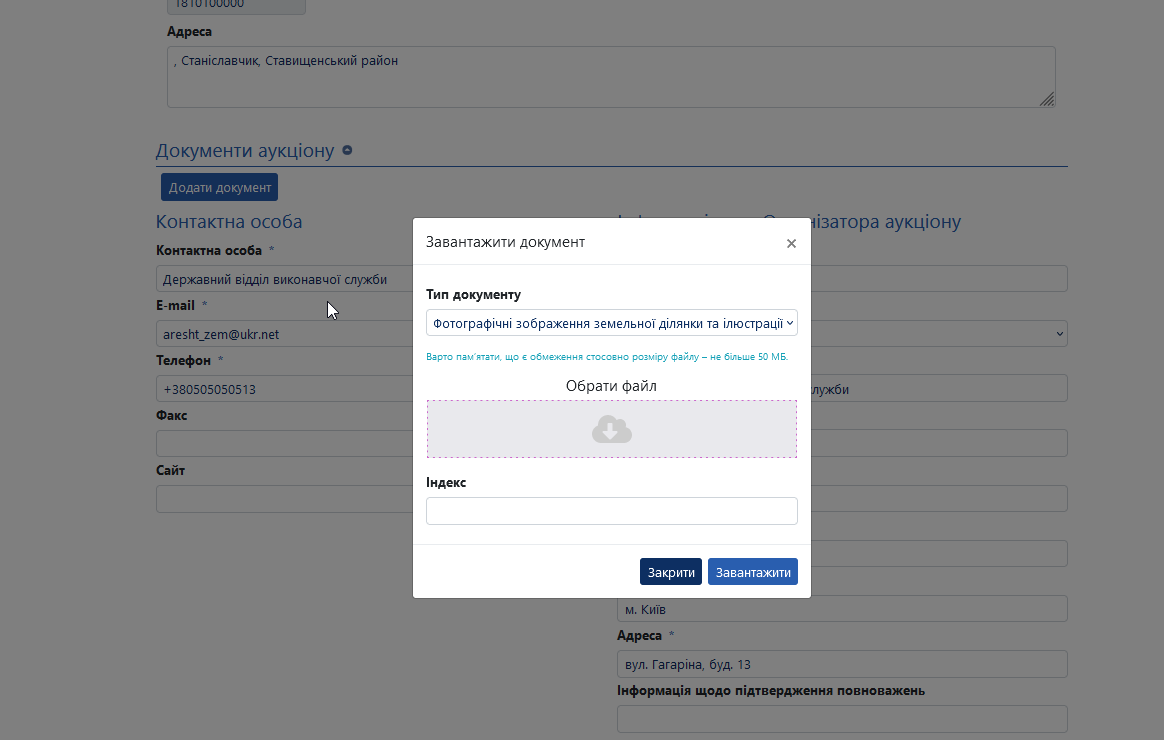 - Після завантаження документів натисніть кнопку «Опублікувати», аукціон буде опубліковано в електронній торговій системі.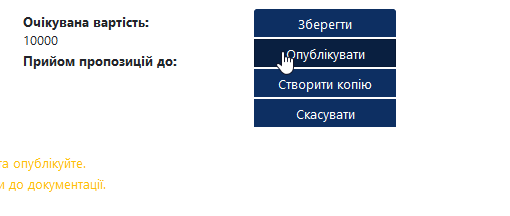 Зверніть увагу, що у випадку виявлення помилок, чи необхідності внесення додаткової інформації, у Вас є 2 робочі дні, згідно Вимог щодо підготовки до проведення та проведення земельних торгів для продажу земельних ділянок та набуття прав користування ними (оренди, суперфіцію, емфітевзису).